Ámbito Académico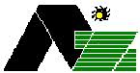 Facultad de Agronomía y Zootecnia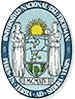 Universidad Nacional deTucumánCURSO: Fecha de Inicio del curso: DATOS PERSONALESApellido/s  y nombre/s:DNI:    Institución a la que pertenece: Titulo de grado:Domicilio particularCalle: Ciudad:Provincia:Telefono:E-mail: Arancel del curso: Datos para la transferencia bancaria:Facultad de Agronomía y Zootecnia UNTCuenta Corriente Nº: 48110194/72CBU: 01104817-20048110194725CUIT: 30546670240Recibo  de pago  Nº:Fecha:FirmaNota: Enviar copia de la solicitud de inscripción y del ticket electrónico de pago a: posgradofaz@hotmail.com